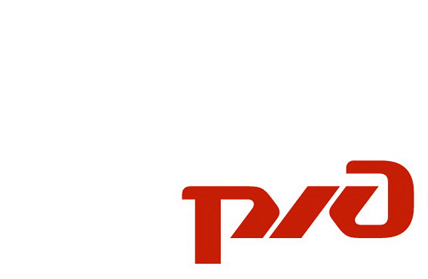 Об утверждении и вводе в действие Методики по организации комплексной системы оценки состояния охраны труда на производственном объекте (КСОТ-П) в Центральной станции связиВ целях визуализации опасных и вредных производственных факторов, определения рисков в области охраны труда и промышленной безопасности в хозяйстве связи:1. Утвердить и ввести в действие с 1 декабря 2017 г. Методику по организации комплексной системы оценки состояния охраны труда на производственном объекте (КСОТ-П) в Центральной станции связи.3. Начальникам дирекций связи, начальникам региональных центров связи, начальникам служб, самостоятельных отделов, секторов органа управления Центральной станции связи организовать изучение Методики по организации комплексной системы оценки состояния охраны труда на производственном объекте (КСОТ-П) в Центральной станции связи причастными работниками.4. Начальникам дирекций связи, начальникам региональных центров связи, начальнику службы связи аппарата управления ОАО «РЖД» Чикмареву А.В., начальнику инженерно-технической службы Скурату С.В., начальнику лаборатории обработки информации Плотниковой С.О., начальнику хозяйственного отдела Салову С.С., начальнику центра управления технологической сетью связи Крутову А.П. обеспечить внедрение комплексной системы оценки состояния охраны труда на производственном объекте в подведомственных подразделениях.5. Методику по организации комплексной системы оценки состояния охраны труда и определению факторов рисков по охране труда в Центральной станции связи, утвержденной распоряжением от 28 апреля 2015 г. № ЦСС-431/р, признать утратившей силу.6. Контроль за исполнением настоящего распоряжения возложить на главного инженера Слюняева А.Н.И.о.генерального директора						         Л.Л.КозюбченкоИсп. Король Д.А., ЦСС(499) 262-79-32УТВЕРЖДЕНАраспоряжением от «__» _________  2017 г.Методика по организации комплексной системы оценки состояния охраны труда на производственном объекте (КСОТ-П) в Центральной станции связи20171. РАЗРАБОТАНА Центральной станцией связи - филиалом ОАО «РЖД»2. ВНЕСЕНА Центральной станцией связи - филиалом ОАО «РЖД»3. УТВЕРЖДЕНА И ВВЕДЕНА В ДЕЙСТВИЕ распоряжением Центральной станции связи от «__» ______ 2017 г.  № ЦСС-______4. Взамен Методики по организации комплексной системы оценки состояния охраны труда и определению факторов рисков по охране труда в Центральной станции связи, утвержденной распоряжением от 28 апреля 2015г. № ЦСС-431/р (в редакции распоряжения от 18 августа 2016 г.                              № ЦСС-880/р).1. Применяемые термины и сокращенияПрименяемые термины:аварийная ситуация: ситуация, характеризующаяся вероятностью возникновения аварии с возможностью дальнейшего ее развития (Свод правил СП 12.13130.2009 Министерства Российской Федерации по делам гражданской обороны, чрезвычайным ситуациям и ликвидации последствий стихийных бедствий);безопасные условия труда: условия труда, при которых воздействие на работающих вредных и (или) опасных производственных факторов исключено, либо уровни их воздействия не превышают установленных нормативов (статья 209 ТК РФ);бланк визуализированной информации (бланк КСОТ-П): бланк в    виде креста, разделенного на ячейки по количеству числа дней (смен) месяца, в которых цветом (красным, оранжевым, желтым, синим или зеленым) заполняются результаты ежедневных (ежесменных) проверок состояния охраны труда;бланк «Расчет рисков по охране труда»: бланк в виде таблицы для проведения анализа рисков, расчета уровней класса рисков и определения класса рисков на рабочем месте;визуализированная карта рисков: ведомость-реестр имеющихся на рабочем месте рисков с указанием класса и перечень мер и средств защиты для предотвращения травмирования с графическим их изображением;вредный производственный фактор: производственный фактор, воздействие которого на работника может привести к его заболеванию (статья 209 ТК РФ);ведомость несоответствий: бланк в виде таблицы, в которую записываются текстом несоответствия требованиям охраны труда (замечания), выявленные в течение рабочего дня (смены);контрольный лист по охране труда №1: бланк в виде таблицы с перечнем оцениваемых показателей по вопросам охраны труда для проведения ежемесячного контроля;контрольный лист по охране труда №2: бланк в виде таблицы с перечнем оцениваемых показателей по вопросам охраны труда для проведения ежеквартального контроля;КСОТ-П: комплексная система оценки состояния охраны труда на производственном объекте;микротравма: незначительное повреждение тканей организма работника (укол, порез, ссадина и др.), вызванное внешним воздействием опасного производственного фактора, которое не повлекло за собой временную утрату трудоспособности работника и необходимость его перевода на другую работу (Российская энциклопедия по охране труда);непосредственный руководитель работ: старший электромеханик РВБ, старший смены, бригады, руководитель группы, ответственный руководитель работ;опасность: фактор среды и трудового процесса, который может быть причиной травмы, острого заболевания или внезапного резкого ухудшения здоровья (пункт 2.8 ГОСТ 12.0.230–2007);опасный производственный фактор: производственный фактор, воздействие которого на работника может привести к его травме (статья 209  ТК  РФ);производственное подразделение: ремонтно-восстановительная бригада, цех, отдел, лаборатория связи, ЦТО, ЦТУ, ЦУТСС;профессиональный риск: вероятность причинения вреда здоровью в результате воздействия вредных и (или) опасных производственных факторов при исполнении работником обязанностей по трудовому договору или в иных случаях, установленных ТК РФ (статья 209 ТК РФ); работодатель: руководитель подразделения ОАО «РЖД», наделенный правом заключать трудовые договоры с работниками (статья 20 ТК РФ; Положение о расследовании несчастных случаев в ОАО «РЖД);работник: физическое лицо, вступившее в трудовые отношения с работодателем (статья 20 ТК РФ);рабочее место: место, где работник должен находиться или куда ему необходимо прибыть в связи с его работой и которое прямо или косвенно находится под контролем работодателя (статья 209 ТК РФ);риск: комбинация вероятности возникновения опасного события или воздействия(ий) и тяжести травмы или ухудшения состояния здоровья которые могут быть вызваны данным событием или воздействием(ями) (OHSAS 18001).руководитель производственного подразделения: старший электромеханик ремонтно-восстановительной бригады;руководитель производственного участка: начальник участка производства, начальник цеха, начальник отдела, начальник лаборатории связи;структурное подразделение: в настоящей Методике под структурным подразделением подразумевается региональный центр связи, Калининградская дирекция связи, служба связи аппарата управления                   ОАО «РЖД», орган управления ЦСС;требования охраны труда: государственные нормативные требования охраны труда, в том числе стандарты безопасности труда, а также требования охраны труда, установленные правилами и инструкциями по охране труда (статья 209 ТК РФ);1.2. Сокращения: РВБ – ремонтно-восстановительная бригада (по тексту Методики под РВБ также понимается: цех, отдел, лаборатория связи);СИЗ – средства индивидуальной защиты;ЦССА – служба связи аппарата управления ОАО РЖД»;ЦТО – участок диагностики и мониторинга сети связи (по тексту Методики под ЦТО также понимается: для службы связи аппарата управления ОАО «РЖД» - центр технического управления службы связи аппарата управления ОАО «РЖД» (ЦТУ ЦССА), для других подразделений органа управления – центр управления технологической сетью связи (ЦУТСС)). 2.	Общие сведения Настоящая Методика по организации комплексной системы оценки состояния охраны труда на производственном объекте в Центральной станции связи (далее – Методика) подлежит применению во всех структурных подразделениях Центральной станции связи.КСОТ-П заключается в систематическом многоуровневом контроле за состоянием охраны труда в производственном и в структурном подразделении:-	на первом уровне контроля непосредственным руководителем работ - ежедневно (ежесменно);-	на втором уровне контроля руководителем производственного участка - ежемесячно;-	на третьем уровне контроля комиссией в соответствии с утвержденными графиками под председательством руководителя структурного подразделения (главного инженера, заместителя руководителя структурного подразделения) - ежеквартально.Ответственным за организацию и проведение КСОТ-П в структурном подразделении является руководитель структурного подразделения.Руководители структурных подразделений применительно к местным условиям, особенностям организационной структуры, специфики и характера производства в локальном организационно-распорядительном документе определяют перечень производственных подразделений, в которых необходимо проводить КСОТ-П, устанавливают порядок проведения контроля и лиц, ответственных за его проведение, в соответствии с настоящей Методикой.3. Цели и задачи Комплексной системы оценки состояния охраны труда на производственном объекте (КСОТ-П)Целью КСОТ-П является:вовлечение руководителей среднего звена и непосредственных исполнителей работ к управлению охраной труда, предупреждению случаев производственного травматизма и профессиональных заболеваний с последующим анализом полученной информации, оценкой факторов рисков и выработкой мер по устранению выявленных нарушений;ведение визуального контроля за состоянием охраны труда в структурном подразделении хозяйства связи;формирование прозрачной системы аудита по вопросам создания безопасных условий труда в структурных подразделениях с балльной оценкой по каждому критерию;оценка факторов рисков и несоответствий (нарушений) в области охраны труда на рабочих местах (с соответствующей их балльной оценкой) и выработка мероприятий по их минимизации.Одной из задач КСОТ-П является выработка у работников поведенческих навыков по выявлению факторов рисков и опасностей, которые могут привести к травмированию. При рассмотрении результатов работы рекомендуется не привлекать к дисциплинарной ответственности работников и руководителей, обнаруживших несоответствия требований охраны труда при принятии ими мер по ликвидации несоответствия, так как подобные действия приведут к сокрытию нарушений или их необъективному расследованию, что не позволит получить реальной  оценки ситуации с обеспечением требований охраны труда и принять меры по предотвращению опасных ситуаций. 4.	Визуализация «КСОТ-П» на рабочем месте4.1.	На месте дислокации производственного подразделения, в связевых постов ЭЦ, ДЦ, ГАЦ, в домах связи, на других объектах, где расположено оборудование электросвязи, на стенде КСОТ-П располагается «Ведомость несоответствий» (приложение 1), бланк визуализированной информации «КСОТ-П» (приложение 2) (далее – бланк КСОТ-П) (при совместном упоминании далее – индикаторы), визуализированные карты рисков и контрольные листы.4.2.	 Конкретные места размещения индикаторов, стендов КСОТ-П, порядок отражения информации о состоянии охраны труда на объектах, где отсутствуют индикаторы, а также ответственные за ведение КСОТ-П, за наличие маркеров зеленого, желтого, оранжевого, синего и красного цветов определяются приказом либо другим организационно-распорядительным документом по структурному подразделению.4.3.	Первый уровень контроля4.3.1.	При проведении ежедневного (ежесменного) контроля непосредственный руководитель работ в начале рабочего дня (смены) проверяет:устранение нарушений, выявленных предыдущей проверкой;отсутствие у работников признаков алкогольного опьянения и других противопоказаний для выполнения ими поручаемой работы (визуально);наличие у работников действующих удостоверений;правильность оформления нарядов-допусков и других документов на выполнение работ, связанных с повышенной опасностью;наличие и исправность у работников спецодежды, спецобуви и других средств индивидуальной защиты;наличие необходимых для работы исправного инструмента, приспособлений и средств связи;исправность производственного оборудования, грузоподъемных механизмов и транспортных средств, других машин и механизмов;исправность средств коллективной защиты: наличие оградительных, защитных и предохранительных средств, исправность вентиляционных и осветительных установок;состояние рабочих мест, правильность складирования материалов, заготовок и приспособлений, состояние маршрутов служебного и технологического проходов и проездов;наличие первичных средств пожаротушения.Выявленные нарушения в начале рабочего дня (смены) непосредственный руководитель работ вносит в ведомость несоответствий.4.3.2.	При проведении ежедневного (ежесменного) контроля непосредственный руководитель работ в течение рабочего дня (смены) проверяет:соблюдение работниками требований инструкций по охране труда, правил нахождения на железнодорожных путях, правил пожарной и электробезопасности, правил безопасности на опасных производственных объектах, на которых используются подъемные сооружения, оборудование, работающее под избыточным давлением, и других правил, обеспечивающих безопасность выполнения работ и технологии производства работ на данном производственном участке;отсутствие у работников признаков алкогольного опьянения и других противопоказаний для выполнения ими поручаемой работы (визуально);исправность и правильность использования работниками средств индивидуальной защиты.Выявленные нарушения в течение рабочего дня (смены) непосредственный руководитель работ вносит в ведомость несоответствий.4.3.3.	Запись в ведомость несоответствий о нарушениях требований охраны труда, выявленных при проведении проверок или в ходе производственного процесса, кроме непосредственного руководителя работ, может сделать любой работник ОАО «РЖД» в любое время при их обнаружении.Должностное лицо, изъявшее у работника предупредительный талон, делает запись в ведомость несоответствий согласно организационно-распорядительного документа ОАО «РЖД». При невозможности сделать запись самостоятельно сведения о нарушении передают имеющимися средствами связи непосредственному руководителю работ для внесения информации в ведомость несоответствий.Если на рабочем месте выполняются работы раз в неделю и реже, на данном рабочем месте допускается отсутствие индикаторов. В этом случае при выявлении несоответствий работник РВБ передает информацию непосредственному руководителю работ для заполнения индикаторов в месте дислокации РВБ.Запись о выявленных микротравмах в ведомость несоответствий вносят     в порядке, установленном утвержденным организационно-распорядительным документом ОАО «РЖД».4.3.4.	По окончании рабочего дня (смены) или при завершении работы на данном рабочем месте непосредственный руководитель работ в зависимости от наибольшей категории опасности нарушений в бланке 
КСОТ-П закрашивает соответствующую ячейку (красным, оранжевым, желтым, зеленым или синим цветом) по таблице приложения 3. При не устранении ранее выявленных нарушений ячейки закрашивают в соответствующий цвет в зависимости от наибольшей категории опасности до устранения существующих в подразделении нарушений.Обозначение ячеек бланка КСОТ-П осуществляется в следующем порядке: - при круглосуточном режиме работы;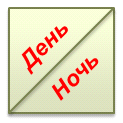                     - при дневном режиме работы- выходной день, отсутствие работника бригады в данный день          на данном узле связиПри наличии штриховки зеленым цветом (бланк КСОТ-П заполнен ранее окончания рабочего дня (смены) либо на объект прибыл другой работник подразделения) и выявлении несоответствия соответствующим цветом заштриховывается ячейка следующего дня. При этом в графе «Дата, время» ведомости несоответствий указывается реальная дата и время выявленного несоответствия, с указанием в скобках даты штриховки (например, 28.03.2017 г., 17ч. 20мин. (29.03.2017 г.)). При не устранении нарушений в установленный срок в ведомости несоответствий непосредственный руководитель работ делает повторную запись нарушения и указывает причину не устранения, устанавливает новый срок (и так до устранения нарушения). Непосредственный руководитель работ ежедневно перед началом рабочего дня (смены) информирует работников о возможной опасности до устранения нарушения посредством проведения внепланового инструктажа по охране труда.При выявлении нарушений второй категории (оранжевый цвет) и (или) третьей категории (желтый цвет) опасностей в течение рабочего дня (смены) и получении работником микротравмы в бланке КСОТ-П на текущий день ячейку закрашивают синим цветом.4.3.5.	О выявленных нарушениях, которые не могут быть устранены собственными силами работников бригады (группы, смены), непосредственный руководитель работ устно, письменно или другими имеющимися средствами связи информирует старшего смены ЦТО, который фиксирует полученную информацию в Журнале регистрации нарушений КСОТ-П и докладывает руководителю подразделения, который принимает меры по их устранению, назначает ответственного и осуществляет контроль за выполнением. После устранения нарушения в ведомости несоответствий непосредственный руководитель работ делает отметку о выполнении.При выявлении нарушений, касающихся смежных служб, непосредственный руководитель работ сообщает руководителю производственного участка, специалисту по охране труда и старшему смены ЦТО. Сменный инженер ЦТО фиксирует полученную информацию в Журнале регистрации нарушений КСОТ-П и передает ее по телефону оперативному дежурному причастного структурного подразделения. Ведение Журнала регистрации нарушений КСОТ-П допускается как в бумажном, так и в электронном виде. Порядок регистрации нарушений КСОТ-П определяется организационно-распорядительным документом руководителя структурного подразделения.4.3.6.	В случае выявления нарушений требований охраны труда, которые могут причинить ущерб здоровью работников или привести к аварии, крушению, пожару и взрыву, непосредственный руководитель работ должен приостановить работу до устранения нарушений и сообщить об этом старшему смены ЦТО и вышестоящему руководителю.4.3.7.	Заполненные ведомости несоответствий рассматривает руководитель производственного участка при проведении ежемесячного контроля и руководитель структурного подразделения с участием членов комиссии при проведении ежеквартального контроля и принимают необходимые меры для устранения нарушений.4.3.8.	Заполненные индикаторы непосредственный руководитель работ хранит в течение года, если нарушение не устранено – срок хранения продлевают на один год после устранения всех несоответствий, отраженных в индикаторах. 4.4.	Второй уровень контроля4.4.1 Ежемесячный контроль проводит руководитель производственного участка. При проведении ежемесячного контроля в проверке могут принимать участие уполномоченные (доверенные) лица по охране труда.Руководитель производственного участка проводит проверку состояния охраны труда ежемесячно с посещением каждой закрепленной за ним РВБ и охватом всех закрепленных за ним узлов связи в течение года с оформлением контрольного листа по охране труда №1. 4.4.2	 При проведении ежемесячного контроля руководитель производственного участка проверяет показатели охраны труда, сгруппированные по следующим основным разделам контрольного листа № 1:организация проведения КСОТ-П и выполнение мероприятий по устранению выявленных ранее нарушений;проведение инструктажей, наличие удостоверений, ведение журналов, наличие на рабочих местах инструкций по охране труда и необходимой технической документации;содержание рабочих мест, маршрутов служебных и технологических проходов, наличие и исправность оборудования и инструмента;обеспечение работников средствами индивидуальной и коллективной защиты, средствам связи, сигнальными принадлежностями и применение их работниками;наличие и состояние защитных, сигнальных и противопожарных средств;обеспечение санитарно-бытовыми помещениями и санитарно-бытовое обслуживание работников;соблюдение работниками требований безопасности труда, установленных в инструкциях по охране труда, технологических процессах.4.4.3	 По результатам проверки руководитель производственного участка заполняет контрольный лист № 1, форма которого приведена в приложении 4.В разделах контрольного листа № 1 применительно к местным условиям, специфике и характеру выполняемых работ устанавливают показатели, утверждаемые руководителем соответствующего структурного подразделения. Основной перечень показателей, включаемых в разделы контрольного листа № 1 на втором уровне контроля за состоянием охраны труда, приведен в приложении 4.4.4.4	 При заполнении контрольного листа № 1 руководитель производственного участка в графе «Соответствие требованиям охраны труда» делает следующую отметку:-	 «ДА» при положительном оценивании показателя в полном объеме;-	 «НЕТ» при отрицательном оценивании показателя (при наличии выявленных нарушений).В контрольный лист № 1 также вносят выявленные нарушения, срок и ответственных лиц за их устранение.По результатам проведенной проверки руководитель производственного участка фиксирует в ведомости несоответствий факт ее проведения с указанием количества выявленных нарушений (либо их отсутствии). Копия контрольного листа № 1 хранится совместно с ведомостью несоответствий. По окончании рабочего дня (смены) непосредственный руководитель работ в зависимости от наибольшей категории опасности выявленных нарушений закрашивает ячейку в бланке КСОТ-П на текущий день ежемесячного контроля в соответствии с цветом, установленным проверяющим на основании Приложения № 3. В случае выявления руководителем производственного участка нарушений, относящихся к первой категории опасности, непосредственный руководитель работ после проверки закрашивает ячейку в бланке КСОТ-П по данному дню в красный цвет.4.4.5	 В случае выявления нарушений требований охраны труда, которые могут причинить ущерб здоровью работников или привести к аварии, крушению, пожару и взрыву, непосредственный руководитель работ должен приостановить работу, сообщить об этом старшему смены ЦТО и вышестоящему руководителю и принять меры по устранению нарушений.4.4.6. При отсутствии возможности устранения выявленных нарушений собственными силами руководитель производственного участка устно, письменно или имеющимися средствами связи докладывает руководителю структурного подразделения для принятия мер.При выявлении нарушений, касающихся смежных служб, руководитель производственного участка сообщает старшему смены ЦТО и специалисту по охране труда. Сменный инженер ЦТО фиксирует полученную информацию в Журнале регистрации нарушений КСОТ-П и передает ее по телефону оперативному дежурному причастного структурного подразделения. 4.4.7 Руководитель производственного участка хранит в течение года контрольные листы № 1, если нарушение не устранено – срок хранения продлевают на один год после устранения всех несоответствий.4.5 Третий уровень контроля4.5.1	 Проведение ежеквартального контроля осуществляет комиссия, возглавляемая руководителем  структурного подразделения с участием специалиста по охране труда, представителя профсоюзного органа структурного подразделения и других специалистов, в присутствии руководителя проверяемого производственного подразделения, не реже одного раза в три месяца.4.5.2	Состав комиссии определяет начальник структурного подразделения в распорядительном документе. При необходимости в структурном подразделении  может быть создано несколько комиссий.Проведение ежеквартального контроля допускается совмещать с проведением весенних и осенних технических осмотров состояния зданий, сооружений и транспортных средств, осуществляемых в целях подготовки к зимнему и летнему периодам эксплуатации и весенних и осенних смотров состояния охраны труда.4.5.3 Для проведения ежеквартального контроля составляют годовой или квартальный график, с охватом всех производственных подразделений в течение одного квартала (не реже одного раза в три месяца).4.5.4 При проведении ежеквартального контроля комиссия структурного подразделения проверяет показатели состояния охраны труда, сгруппированные по следующим основным разделам контрольного листа № 2:-	организация и проведение работ по охране труда и КСОТ-П, выполнение приказов, распоряжений и мероприятий по устранению нарушений;-	организация обучения, проверка знания работников, проведение инструктажей, стажировок, медицинских осмотров, наличие удостоверений, ведение журналов;-	наличие и соответствие на рабочих местах необходимой документации (инструкции по охране труда, технической документации, программ стажировок, графиков, выписок и др.);-	содержание рабочих мест, помещений, маршрутов служебных и технологических проходов, наличие, исправность и содержание оборудования и инструмента;-	обеспечение работников средствами индивидуальной и коллективной защиты, средствами связи, сигнальными принадлежностями, содержание и применение их работниками;-	обеспечение и содержание санитарно-бытовых помещений и санитарно-бытовое обслуживание работников;-	обеспечение электробезопасности, наличие схем, маркировки, номиналов напряжения, блокировок, плакатов и знаков безопасности, используемых в электроустановках;-	обеспечение пожарной безопасности, наличие и состояние защитных, сигнальных и противопожарных средств;-	устранение нарушений, замечаний, выполнение предписаний контролирующих органов, мероприятий по результатам расследования несчастных случаев, телеграмм, указаний и др.;-	соблюдение работниками требований безопасности, изложенных в технологических процессах, инструкциях по охране труда.В разделах контрольного листа № 2, форма которого приведена в Приложении 5, установлены 50 обязательных показателей при проверке и оценке на третьем уровне контроля, 24 из которых установлены стандартом СТО РЖД 15.002-2016 «Система управления охраной труда в ОАО «РЖД». Организация контроля и порядок его проведения». В случае, если в производственном подразделении какое-либо направление деятельности не осуществляется, перечень показателей устанавливается для такого подразделения отдельно применительно к специфике и технологии выполняемых работ и утверждается руководителем соответствующего структурного подразделения. 4.5.5	 При проведении комиссионной проверки председатель комиссии подразделения или уполномоченное им лицо заполняет контрольный лист № 2. 4.5.6	 При заполнении контрольного листа № 2 председатель комиссии или уполномоченное им лицо в графе «Соответствие требованиям охраны труда» делает следующую отметку:-	 «ДА» при положительном оценивании показателя в полном объеме (с оценкой 2 балла);-	 «НЕТ» при отрицательном оценивании показателя (наличии выявленных несоответствий) (с оценкой 0 баллов за одно нарушение) и снижением на 2 балла за каждое последующее нарушение).В контрольный лист № 2 также вносят выявленные нарушения, срок и ответственных лиц за их устранение.4.5.7	 Копию контрольного листа № 2 для устранения нарушений передают непосредственному руководителю работ. По результатам проведенной проверки руководитель производственного участка фиксирует в ведомости несоответствий факт ее проведения с указанием количества выявленных нарушений (либо их отсутствии), при этом копия «Перечня несоответствий к контрольному листу № 2» хранится совместно с ведомостью несоответствий.  Непосредственный руководитель работ после окончания рабочего дня закрашивает ячейки в бланке КСОТ-П (смены) в соответствии с Приложением № 3.4.5.8	При выявлении нарушений, касающихся смежных служб, информация передается старшему смены ЦТО, который фиксирует полученную информацию в Журнале регистрации нарушений КСОТ-П и передает ее по телефону оперативному дежурному причастного структурного подразделения. 4.5.9 После проведения ежеквартального контроля оформленные контрольные листы № 2 председатель комиссии передает специалисту по охране труда структурного подразделения в течение трех рабочих дней.При оперативной проверке состояния охраны труда результаты проверки могут оформляться с использованием контрольных листов № 1 и № 2. При отсутствии недостатков в ведомости несоответствий указывается ФИО, проводивших проверку, и отметкой в графе «Оперативно принятые меры» «Несоответствий не выявлено».При проведении оперативной (внеплановой) проверки состояния охраны труда руководителем с участием двух и более работников данного структурного подразделения и оформлении проверки контрольным листом по охране труда №2 допускается учитывать в данном квартале проверку как плановую и дополнительной плановой проверки не проводить.4.6.	Оценка состояния охраны труда в структурном подразделении4.6.1.	Оценка степени соответствия в баллах проводится по суммарному значению показателей контрольного листа по охране труда №2 согласно таблице 1.Таблица 1Допускается не проводить одну очередную ежеквартальную проверку в производственных подразделениях, набравших от 90 до 100 баллов. В этом случае проводит проверку и заполняет контрольный лист по охране труда №2 руководитель производственного подразделения или руководитель производственного участка (для цеха, отдела, лаборатории связи, ЦТО, ЦТУ, ЦУТСС).По итогам ежеквартального контроля специалист по охране труда до 7 числа месяца, следующего за отчетным кварталом, составляет сводный отчет с балльной оценкой состояния охраны труда в структурном подразделении по форме в соответствии с приложением 6. При проведении нескольких проверок бригады в один отчетный период с оформлением контрольного листа по охране труда  №2 в сводный отчет вносятся следующие данные: при наличии проверок в один отчетный период нескольких объектов – наименьшее количество баллов, при этом при проведении проверки одного объекта в один отчетный период учитывается результат последней проверки. Рекомендуется ячейки сводной ведомости закрашивать цветом в соответствии с таблицей 3. Сводный отчет направляется в дирекцию связи для дальнейшего анализа, а также размещается на стенде структурного подразделения, содержащем информацию по охране труда. Результаты КСОТ-П по итогам квартала – до 10 числа месяца, следующего за отчетным кварталом, рассматриваются начальником  структурного подразделения или по его поручению главным инженером. Рассмотрение проводится с участием членов комиссии, руководителей производственных подразделений, специалистов и представителей профсоюзной организации. Результаты рассмотрения оформляются протоколом, в котором отражают в том числе оценку качества организации и проведения всех уровней контроля КСОТ-П, оценку состояния охраны труда по каждому производственному подразделению и в целом по структурному подразделению. Протокол рассылают руководителям производственных подразделений для исполнения. Для несоответствий, требующих капитальных вложений и инвестиционных затрат, формируется план мероприятий с определением сроков устранения несоответствий и источников финансирования.4.6.2.	 По результатам проведения контроля всех уровней, при необходимости издают приказ о поощрении работников, руководителей и коллективов, добившихся положительных показателей, соответствующих требованиям охраны труда. При выявлении несоответствий, которые, по решению проверяющего, требуют привлечения ответственных лиц к дисциплинарной ответственности, рассмотрение результатов контроля проводится не позднее месяца после проведения контроля.4.6.3. Контроль за устранением выявленных по итогам ежеквартального контроля нарушений и сроками их выполнения осуществляют руководители структурного подразделения, руководители производственных подразделений и участков и специалист по охране труда структурного подразделения при проведении всех уровней контроля и посещении производственных подразделений.Протоколы ежеквартального рассмотрения результатов КСОТ-П хранит специалист по охране труда структурного подразделения. Срок хранения протоколов и контрольных листов № 2 не менее одного года с даты проведения ежеквартального контроля , если нарушение не устранено – срок хранения продлевают на один год после устранения всех несоответствий.Приложение 1Ведомость несоответствий_________201_г.                                                                                                                                  (месяц, квартал)РЦС (структурное подразделение)____________РВБ (производственное подразделение) № _____Старший электромеханик_________________Станция (узел связи)_____________________Приложение 2Бланк визуализированной информации комплексной системы оценки состояния охраны труда на производственном объекте  (наименование производственного подразделения, участка)(формат листа А4)Примечание:В ячейке «Работаем без травм» учет следует вести от последней травмы, произошедшей в структурном подразделении, на 1 число текущего месяца, а при получении работником травмы показатель обнуляется датой произошедшего несчастного случая. В индикатор КСОТ-П в закрашиваемые ячейки желтым, оранжевым, красным вносятся номера подпунктов нарушений по категориям опасности.Приложение 3Выявленные нарушения по категории опасностиПриложение 4Центральная станция связи – филиал ОАО «РЖД»Контрольный лист по охране труда № 1Наименование структурного подразделения ______________________________________________Наименование производственного участка ________________________________________________Должность проверяющего _____________________ Ф.И.О. проверяющего ______________________Дата проверки                  «___» __________ 20__ г.Приложение 5Центральная станция связи – филиал ОАО «РЖД»Контрольный лист по охране труда № 2Количество баллов ИТОГО:                                      Проверка проведена (должность, ФИО):Контрольный лист №2 на руки получил:     «__»_________201_ г. _______ ______________(подпись)         (Фамилия И.О.)Перечень несоответствий к контрольному листу №2*Выявляемые несоответствия, не вошедшие в перечень контрольного листа №2, также записываются в данный перечень несоответствий к контрольному листу №2. При этом общая бальная оценка по подразделению снижается на 2 балла за каждое дополнительно выявленное несоответствие.Приложение 6Сводный отчет с балльной оценкой состояния охраны труда в структурном подразделении (по состоянию на «__»__________2017 г.)ФИЛИАЛ ОАО «РЖД»ЦЕНТРАЛЬНАЯ СТАНЦИЯ СВЯЗИРАСПОРЯЖЕНИЕФИЛИАЛ ОАО «РЖД»ЦЕНТРАЛЬНАЯ СТАНЦИЯ СВЯЗИРАСПОРЯЖЕНИЕФИЛИАЛ ОАО «РЖД»ЦЕНТРАЛЬНАЯ СТАНЦИЯ СВЯЗИРАСПОРЯЖЕНИЕ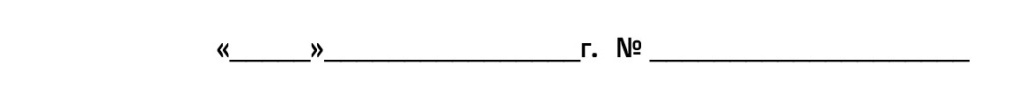 свыше 90 до100 балловПолностью соответствуетсвыше 80 до 90 баллов В основном соответствуетсвыше 60 до 80 балловЧастично соответствует0 до 60 балловНе соответствуетДата,времяпроверкиФ.И.О. лица,выявившегонарушение Выявленноенарушение Ф.И.О.нарушителяПринятыеоперативные меры. Ответственный за устранение нарушения и срокОтметка овыполнении, дата1Опасность первой категории – красный цвет1.1получение работником производственной травмы, ожога, отравления, дорожно-транспортное происшествие, авария или инцидент (аварийная ситуация) на оборудовании и объектах подразделения1.2наличие у работника признаков алкогольного, наркотического, токсического опьянения или других противопоказаний для выполнения им порученной работы1.3эксплуатация неисправного производственного оборудования, железнодорожного подвижного состава, подъемных сооружений, грузоподъемных и транспортных средств, других машин и механизмов1.4грубые нарушения работниками требований инструкций по охране труда, правил нахождения на железнодорожных путях, правил пожарной и электробезопасности, правил безопасности опасных производственных объектов, на которых используются подъемные сооружения, оборудования, работающего под избыточным давлением, и других правил, обеспечивающих безопасность выполнения работ и технологии производства работ1.5нахождение работников в зоне движения поездов, самоходных машин и механизмов и негабаритных мест в момент прохождения подвижного состава, нахождение под не огражденным подвижным составом, применение  экстренного торможения локомотивной бригады в целях предотвращения наезда на работников на железнодорожных  путях2Опасность второй категории – оранжевый цвет2.1отсутствие оградительных, защитных и предохранительных средств, неисправность вентиляционных, осветительных установок и других средств коллективной защиты2.2отсутствие, неприменение или повреждение спецодежды, спецобуви и других средств индивидуальной защиты2.3отсутствие у работников удостоверений, не проведение целевого инструктажа, нарушения в оформлении нарядов - допусков и других документов на выполнение работ, связанных с повышенной опасностью3Опасность третьей категории – желтый цвет3.1отсутствие необходимых для работы исправного инструмента, приспособлений и средств связи, использование неисправного или не предусмотренного технологией инструмента и приспособлений3.2нарушение правил складирования материалов, заготовок и приспособлений, неудовлетворительное состояние рабочих мест3.3.неудовлетворительное состояние маршрутов служебных и технологических проходов и проездов, запасных и эвакуационных выходов (наличие ям, воды, наледи, открытых водоотводных люков, загроможденность и др.)3.4отсутствие первичных средств пожаротушения4.Отсутствие нарушений5.Микротравма№ п/пОцениваемый показательСоответствие требованиям охраны труда  (ДА/НЕТ)Выявленные несоответствия (заполняется при несоответствии)Срок устранения иответственныйМеры по устранению несоответствий (оперативнопринятые меры)Отметка овыполненииОрганизация проведения КСОТ-П и выполнение мероприятий по устранению выявленных ранее нарушений:Организация проведения КСОТ-П и выполнение мероприятий по устранению выявленных ранее нарушений:Организация проведения КСОТ-П и выполнение мероприятий по устранению выявленных ранее нарушений:Организация проведения КСОТ-П и выполнение мероприятий по устранению выявленных ранее нарушений:Организация проведения КСОТ-П и выполнение мероприятий по устранению выявленных ранее нарушений:Организация проведения КСОТ-П и выполнение мероприятий по устранению выявленных ранее нарушений:Организация проведения КСОТ-П и выполнение мероприятий по устранению выявленных ранее нарушений:1.1проведение ежедневного (ежесменного) контроля КСОТ-П, выполнение мероприятий, разработанных по результатам предыдущих проверок1.2выполнение ОРД РЦС, НС, ЦСС по вопросам охраны труда, предложений профсоюзной организации и уполномоченных лиц по охране труда1.3выполнение требований по ведению индикатора "КСОТ-П" за текущий месяц, наличие в установленных местах критериев оценок, ручек (карандашей, маркеров) соответствующих цветов, устранение несоответствий, указанных в КЛ №1 и №2, с отметками о выполненииПроведение инструктажей, наличие удостоверений, ведение журналов, наличие на рабочих местах инструкций по охране труда и необходимой технической документации:Проведение инструктажей, наличие удостоверений, ведение журналов, наличие на рабочих местах инструкций по охране труда и необходимой технической документации:Проведение инструктажей, наличие удостоверений, ведение журналов, наличие на рабочих местах инструкций по охране труда и необходимой технической документации:Проведение инструктажей, наличие удостоверений, ведение журналов, наличие на рабочих местах инструкций по охране труда и необходимой технической документации:Проведение инструктажей, наличие удостоверений, ведение журналов, наличие на рабочих местах инструкций по охране труда и необходимой технической документации:Проведение инструктажей, наличие удостоверений, ведение журналов, наличие на рабочих местах инструкций по охране труда и необходимой технической документации:Проведение инструктажей, наличие удостоверений, ведение журналов, наличие на рабочих местах инструкций по охране труда и необходимой технической документации:2.1своевременность проведения/оформления инструктажей, стажировки, проверки знаний, технической учебы, предсменных инструктажей, ведение журналов инструктажей2.2ознакомление работников с утвержденными графиками проверки знаний по охране труда, норм и правил работы в электроустановках2.3наличие у работников действующих удостоверений по охране труда и электробезопасности, предупредительных талонов по охране труда2.4наличие перечня инструкций, инструкций по охране труда (на все виды выполняемых работ), полнота содержания мер безопасности в них, инструкций по пожарной безопасности.2.5наличие Программы первичного инструктажа на рабочем месте, Программы стажировки, Программы подготовки электротехнического персонала.Содержание рабочих мест, маршрутов служебных и технологических проходов, наличие и исправность оборудования и инструмента:Содержание рабочих мест, маршрутов служебных и технологических проходов, наличие и исправность оборудования и инструмента:Содержание рабочих мест, маршрутов служебных и технологических проходов, наличие и исправность оборудования и инструмента:Содержание рабочих мест, маршрутов служебных и технологических проходов, наличие и исправность оборудования и инструмента:Содержание рабочих мест, маршрутов служебных и технологических проходов, наличие и исправность оборудования и инструмента:Содержание рабочих мест, маршрутов служебных и технологических проходов, наличие и исправность оборудования и инструмента:Содержание рабочих мест, маршрутов служебных и технологических проходов, наличие и исправность оборудования и инструмента:3.1техническое состояние и содержание зданий, сооружений, находящихся на балансе РЦС в зоне ответственности проверяемого подразделения, а так же прилегающих к ним территорий3.2соблюдение сроков проведения технического освидетельствования и плановых ремонтов производственного оборудования3.3ведение журналов учета электрооборудования, вспомогательного оборудования, переносных электроприемников (наличие протоколов измерения сопротивления изоляции)3.4наличие инструмента в соответствии с технологической потребностью, его исправность. Соблюдение порядка учета и хранения, наличие перечня инструмента, необходимого по технологии и имеющегося в наличии3.5наличие схем маршрутов служебных и технологических проходов (указание на них связевого оборудования). Содержание производственных и складских помещений в соответствии с требованиями безопасности3.6состояние эвакуационных выходов, содержание первичных средств пожаротушения.Обеспечение работников средствами индивидуальной и коллективной защиты, средствами связи, сигнальными принадлежностями и применение их работниками. Наличие и состояние защитных, сигнальных и противопожарных средствОбеспечение работников средствами индивидуальной и коллективной защиты, средствами связи, сигнальными принадлежностями и применение их работниками. Наличие и состояние защитных, сигнальных и противопожарных средствОбеспечение работников средствами индивидуальной и коллективной защиты, средствами связи, сигнальными принадлежностями и применение их работниками. Наличие и состояние защитных, сигнальных и противопожарных средствОбеспечение работников средствами индивидуальной и коллективной защиты, средствами связи, сигнальными принадлежностями и применение их работниками. Наличие и состояние защитных, сигнальных и противопожарных средствОбеспечение работников средствами индивидуальной и коллективной защиты, средствами связи, сигнальными принадлежностями и применение их работниками. Наличие и состояние защитных, сигнальных и противопожарных средствОбеспечение работников средствами индивидуальной и коллективной защиты, средствами связи, сигнальными принадлежностями и применение их работниками. Наличие и состояние защитных, сигнальных и противопожарных средствОбеспечение работников средствами индивидуальной и коллективной защиты, средствами связи, сигнальными принадлежностями и применение их работниками. Наличие и состояние защитных, сигнальных и противопожарных средств4.1наличие и состояние средств защиты, своевременность проведения испытаний; 4.2ведение журналов учета СИЗ, наличие утвержденных перечней СИЗ, протоколов испытаний;4.3обеспеченность работников смывающими и обезвреживающими средствами, применение их работниками4.4исправность системы освещения рабочих мест, отопления, вентиляции4.5обозначение опасных зон: негабаритных мест, котлованов, траншей и пр. Нанесение сигнальной разметки, наличие знаков и плакатов безопасности4.6исправность громкоговорящей стационарной связи и носимых радиостанций. Обеспеченность работников сигнальными принадлежностями, фонарями с автономным питанием.Обеспечение санитарно-бытовыми помещениями и санитарно-бытовое обслуживание работниковОбеспечение санитарно-бытовыми помещениями и санитарно-бытовое обслуживание работниковОбеспечение санитарно-бытовыми помещениями и санитарно-бытовое обслуживание работниковОбеспечение санитарно-бытовыми помещениями и санитарно-бытовое обслуживание работниковОбеспечение санитарно-бытовыми помещениями и санитарно-бытовое обслуживание работниковОбеспечение санитарно-бытовыми помещениями и санитарно-бытовое обслуживание работниковОбеспечение санитарно-бытовыми помещениями и санитарно-бытовое обслуживание работников5.1санитарное состояние производственных и санитарно-бытовых помещений;5.2наличие шкафов для хранения, для сушки спецодежды;5.3своевременность проведения стирки, химчистки спецодежды;5.4соблюдение температурного режима в закрытых помещениях5.5наличие аптечек для оказания первой помощи, их содержание, наполнение.Соблюдение работниками требований безопасности труда, установленных в инструкциях по охране труда, технологических процессах:Соблюдение работниками требований безопасности труда, установленных в инструкциях по охране труда, технологических процессах:Соблюдение работниками требований безопасности труда, установленных в инструкциях по охране труда, технологических процессах:Соблюдение работниками требований безопасности труда, установленных в инструкциях по охране труда, технологических процессах:Соблюдение работниками требований безопасности труда, установленных в инструкциях по охране труда, технологических процессах:Соблюдение работниками требований безопасности труда, установленных в инструкциях по охране труда, технологических процессах:Соблюдение работниками требований безопасности труда, установленных в инструкциях по охране труда, технологических процессах:6.1соблюдение требований электробезопасности в части содержания электроустановок, заземляющих устройств, подземной кабельной канализации;6.2соблюдение порядка допуска персонала к работам с повышенной опасностью (выдача нарядов-допусков, распоряжений, оформление этих работ и работ в порядке текущей эксплуатации, планирование и выполнение тех.мероприятий по обеспечению безопасности);6.3наличие тех.документации в соответствии с утвержденным перечнем (паспорта на оборудование, однолинейные схемы, актов по разграничению сетей по балансовой принадлежности и эксплуатационной ответственности между структурными подразделениями (согласованные с причастными), перечни работ по нарядам, по распоряжениям, в порядке текущей эксплуатации, ознакомление работников с перечнями), соблюдение требований к её содержанию;6.4соблюдение работниками установленного режима рабочего времени, времени отдыха и правил внутреннего трудового распорядкаП р и м е ч а н и е: *Выявляемые несоответствия, не вошедшие в перечень контрольного листа №1, также записываются в данный перечень несоответствий к контрольному листу №1. РЦС-____РВБ-_____РВБ-_____«__»_________20__г.Узел связи:__________________Узел связи:__________________РЦСНС (ФИО)__________________РЦСНС (ФИО)__________________№ п/пОцениваемый фактор*Соотв. требова-ниям (ДА/НЕТ)Балл (2/0)Организация проведения КСОТ-П, принятие мер по устранению недостатковОрганизация проведения КСОТ-П, принятие мер по устранению недостатковОрганизация проведения КСОТ-П, принятие мер по устранению недостатков1Наличие стендов по КСОТ-П, их наполнение и соответствие утвержденным в ОАО «РЖД» требованиям. Своевременность устранения выявляемых несоответствий.2Ведение индикатора КСОТ-П, ведомости несоответствий. Наличие карандашей (ручек, маркеров) соответствующих цветов 3Знание и понимание работниками подразделения КСОТ-П4Наличие критериев оценки, визуализированных карт рисков, ознакомление с ними работников.Организация обучения и проверки знаний работников по ОТОрганизация обучения и проверки знаний работников по ОТОрганизация обучения и проверки знаний работников по ОТ5Наличие графика проверки знаний по охране труда на текущий год, ознакомление с ним работников. Соблюдение  сроков6Соблюдение порядка проведения и оформления всех видов инструктажейинструктажей по ох, стажировки, дублирования, допуска к самостоятельной работе. Наличие у работников необходимых удостоверений и других документов, необходимых для выполнения должностных обязанностей7Организация и проведение технического обучения по вопросам охраны труда.8 Знание работниками: -технологии безопасного производства работ- причин и обстоятельств несчастных случаев, произошедших в филиале и других подразделениях, по которым поступили документы, требующие проведения внепланового инструктажа9 Соблюдение требований охраны труда при работах на высоте (наличие удостоверений о допуске к работам на высоте, прохождение проверки знаний безопасных методов и приемов выполнения работ, правильность оформления по наряд -допуску10Ознакомление работников с графиком прохождения медицинских осмотров, своевременность прохождения. Выполнение требований приказа (при наличии), предуматривающего ограничения в работах по медицинским показаниямНаличие и соответствие на рабочих местах необходимой документации (ИОТ, тех.док., программ стажировок, графиков, выписок и др.)Наличие и соответствие на рабочих местах необходимой документации (ИОТ, тех.док., программ стажировок, графиков, выписок и др.)Наличие и соответствие на рабочих местах необходимой документации (ИОТ, тех.док., программ стажировок, графиков, выписок и др.)11Наличие уголков  по охране труда, их наполнение. 12Наличие комплектов и перечня инструкций по охране труда. Наличие инструкций по видам работ на рабочих местах. Своевременность их пересмотра (корректировки), изучение  работниками. 13Наличие технологической документации на выполняемые работы. Своевременность их переработки (корректировки), изучение работниками.14Наличие и соответствие схем маршрутов прохода, ознакомление с ними работников. Обозначение маршрутов служебных проходов. Соответствие служебных и технологических проходов требованиям охраны труда. 15Наличие перечней работ, выполняемых по наряду-допуску, по распоряжению, в порядке текущей эксплуатации, опасных мест, в два лица, работ с повышенной опасностью, списка должностей электротехнического персонала с присвоением прав выдающего наряд, распоряжение, единоличного осмотра, производителя работ, допускающего и др. Ознакомление с ними работников.16Наличие приказов о назначении ответственных за электрохозяйство, пожарную безопасность, безопасную организацию автотранспорта. Ознакомление работников.17Соблюдение порядка оформления и проведения работ. Учет и оформление работ в соответствующих журналах. Содержание рабочих мест, оборудования и инструментаСодержание рабочих мест, оборудования и инструментаСодержание рабочих мест, оборудования и инструмента18Техническое состояние и содержание  зданий, сооружений, оборудования. Наличие на оборудовании, приспособлениях данных о проведенном обслуживании (своевременность проведения обслуживания).19Исправность системы освещения  рабочих мест  и соответствие требованиям нормативных документов20Исправность ручного слесарного инструмента. Порядок учета, обслуживания, ремонта, хранения21Наличие перечня инструмента, необходимого по технологии. Обеспеченность инструментом в соответствии с перечнем. 22Исправность ручного изолирующего инструмента, электроинструмента. Наличие журнала регистрации инвентарного учета, периодической проверки и ремонта основного оборудования, переносных и передвижных электроприемников, вспомогательного оборудования к ним.23Содержание рабочих местСодержание, обеспеченность, применение работниками спец.одежды, спецобуви и других СИЗСодержание, обеспеченность, применение работниками спец.одежды, спецобуви и других СИЗСодержание, обеспеченность, применение работниками спец.одежды, спецобуви и других СИЗ24Обеспечение  работников спецодеждой, спецобувью и другими средствами индивидуальной защиты. Организация их хранения, стирки (химчистки)25Применение работниками спецодежды, спецобуви и других средств защиты по выполняемой работе26Обеспечение работников смывающими иобезвреживающими средствами27Обеспечение контроля за своевременной выдачей работникам СИЗ и ДСИЗ.28Содержание средств индивидуальной защиты, своевременность их осмотра и предусмотренных испытаний29Наличие и соответствие требованиям маркировки на спецодежде, сигнальных жилетах.Содержание, обеспеченность работников санитарно-бытовыми условиямиСодержание, обеспеченность работников санитарно-бытовыми условиямиСодержание, обеспеченность работников санитарно-бытовыми условиями30Наличие гардеробных, душевых, туалетов, умывальников и их содержание  31Наличие  места для приема пищи, обеспеченность мебелью, бытовыми электроприборами (чайник, СВЧ-печь, холодильник) и их содержание 32Наличие, оснащенность пунктов обогрева, комнат отдыха и др. Их содержание33Функционирование систем вентиляции, отопления, водоснабжения, кондиционирования воздуха34Наличие и оснащение рабочих мест средствами оказания доврачебной помощи, их содержание и укомплектованность.Обеспечение безопасности труда работников в вопросах электробезопасностиОбеспечение безопасности труда работников в вопросах электробезопасностиОбеспечение безопасности труда работников в вопросах электробезопасности35Соответствие электрооборудования требованиям электробезопасности. Исключение несанкционированного доступа к электроустановкам не уполномоченного персонала (закрытие щитов, наличие однолинейных схем, требуемой маркировки и знаков, номинала напряжения и т.д.)36Испытания защитных средств, используемых в электроустановках.
Наличие журнала учёта и содержания защитных средств37Соблюдение периодичности выполнения работ в электроустановках, соблюдение технологии выполнения работ38Содержание и соответствие действующим устройствам паспортов электропитания, заземления39Знание работниками требований безопасности при работе в электроустановках, в т.ч. в аварийных ситуацияхОбеспечение безопасности труда работников в вопросах пожарной безопасностиОбеспечение безопасности труда работников в вопросах пожарной безопасностиОбеспечение безопасности труда работников в вопросах пожарной безопасности40Организация и проведение с работниками противопожарных инструктажей, противоаварийных тренировок. 41Нанесение категорийности помещений, наличие схем эвакуации, информации по ФИО ответственного по пожарной безопасности, номеров телефонов вызова экстренных служб, содержание путей эвакуации42Наличие инструкций о действиях персонала при пожаре, срабатывании систем пожаротушения (при наличии), ознакомление работников.43Наличие первичных средств пожаротушения. Места размещения, учет и осмотр в журнале, соблюдение сроков обслуживания. 44Соблюдение порядка эксплуатациисистем пожарной автоматики. Наличие плафонов на светильниках. Устранение недостатков, выполнение предписаний контролирующих органов, мероприятий по результатам расследования несчастных случаев., телеграфных указаний и др.Устранение недостатков, выполнение предписаний контролирующих органов, мероприятий по результатам расследования несчастных случаев., телеграфных указаний и др.Устранение недостатков, выполнение предписаний контролирующих органов, мероприятий по результатам расследования несчастных случаев., телеграфных указаний и др.45Выполнение мероприятий, устранение нарушений, разработанных по
результатам предыдущих проверок руководителей всех уровней управления
(комплексных, целевых, оперативных проверок, КСОТ-П), проверок технической инспекции труда РОСПРОФЖЕЛ и уполномоченными (доверенными) лицами по охране труда46Выполнение предписаний органов государственного надзора и контроля47Выполнение мероприятий, разработанных по материалам расследования несчастных случаев на производстве, поручений по случаям травм, имевшим место в других подразделениях ОАО "РЖД" (согласно поступивших поручений, протоколов, телеграмм и т.д.)48Выполнение указаний, распоряжений, приказов, решений протоколов руководителей всех уровней управления, других мероприятий по вопросам охраны труда49Соблюдение работниками режимов рабочего времени, правил внутреннего трудового распорядка, должностных обязанностей50Проведение профилактической работы по выявлению и устранению нарушений, выявляемых в ходе проверок.РЦС-____РВБ-_____РВБ-_____«__»_________20__г.Узел связи:__________________Узел связи:__________________РЦСНС (ФИО)__________________РЦСНС (ФИО)__________________№ оцен.фактораВыявленное несоответствиеСрок исполнения и ответственныйПринятые меры по устранению несоответствийОтметка о выполнении (дата, подпись)ПодразделениеПодразделениеКоличество набранных балловКоличество набранных балловКоличество набранных балловКоличество набранных балловКоличество набранных балловКоличество набранных балловКоличество набранных балловКоличество набранных балловКоличество набранных балловКоличество набранных балловКоличество набранных балловКоличество набранных балловКоличество набранных балловПодразделениеПодразделениеI квартал I квартал I квартал II квартал II квартал II квартал II квартал III квартал III квартал III квартал IV кварталIV кварталIV кварталУчасток 1 (начальник участка Ф.И.О.)Участок 1 (начальник участка Ф.И.О.)РВБ № 1(ст. электромеханик Ф.И.О.)РВБ № 1(ст. электромеханик Ф.И.О.)8484желтыйжелтыйРВБ № 2(ст. электромеханик Ф.И.О.)РВБ № 2(ст. электромеханик Ф.И.О.)5656красныйкрасный……9696зеленыйзеленыйУчасток 2 (начальник участка Ф.И.О.)Участок 2 (начальник участка Ф.И.О.)РВБ № 10(ст. электромеханик Ф.И.О.)РВБ № 10(ст. электромеханик Ф.И.О.)7878оранжевыйоранжевыйРВБ № 11(ст. электромеханик Ф.И.О.)РВБ № 11(ст. электромеханик Ф.И.О.)5858красныйкрасныйОценка в баллах и цвет закрашивания ячеек в зависимости от категории опасностиОценка в баллах и цвет закрашивания ячеек в зависимости от категории опасностиКоличество производственных подразделенийКоличество производственных подразделенийКоличество производственных подразделенийКоличество производственных подразделенийКоличество производственных подразделенийКоличество производственных подразделенийКоличество производственных подразделенийКоличество производственных подразделенийКоличество производственных подразделенийКоличество производственных подразделенийКоличество производственных подразделенийКоличество производственных подразделенийКоличество производственных подразделенийОценка в баллах и цвет закрашивания ячеек в зависимости от категории опасностиОценка в баллах и цвет закрашивания ячеек в зависимости от категории опасностиВсего+/- к прошлому кварталу% от общего кол-ваВсего+/- к прошлому кварталу+/- к прошлому кварталу% от общего кол-ваВсего+/- к прошлому кварталу% от общего кол-ваВсего+/- к прошлому месяцу% от общего кол-ваВсего производственных подразделений из них:Всего производственных подразделений из них:66полностью соответствует Св. 90 до 100 баллов включ.12+1+1в основном соответствует Св. 80 до 90 баллов включ. 21-1-1частично соответствуетСв. 60 до 80 баллов включ.21-1-1не соответствует От 0 до 60 баллов включ. 12+1+1